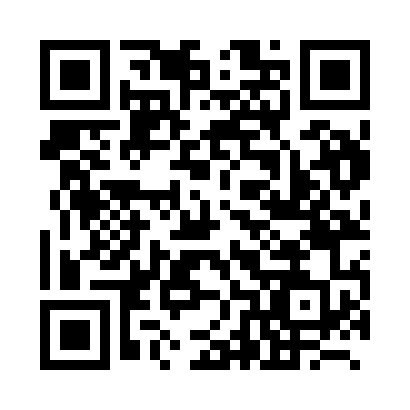 Prayer times for Zaslawye, BelarusWed 1 May 2024 - Fri 31 May 2024High Latitude Method: Angle Based RulePrayer Calculation Method: Muslim World LeagueAsar Calculation Method: ShafiPrayer times provided by https://www.salahtimes.comDateDayFajrSunriseDhuhrAsrMaghribIsha1Wed2:555:341:085:138:4311:132Thu2:545:321:085:148:4511:143Fri2:535:301:085:158:4711:154Sat2:525:281:085:168:4911:165Sun2:515:261:085:168:5011:166Mon2:505:241:075:178:5211:177Tue2:495:221:075:188:5411:188Wed2:495:201:075:198:5611:199Thu2:485:181:075:198:5811:1910Fri2:475:161:075:208:5911:2011Sat2:465:141:075:219:0111:2112Sun2:465:131:075:219:0311:2213Mon2:455:111:075:229:0511:2214Tue2:445:091:075:239:0611:2315Wed2:445:071:075:239:0811:2416Thu2:435:061:075:249:1011:2417Fri2:425:041:075:259:1111:2518Sat2:425:031:075:259:1311:2619Sun2:415:011:075:269:1411:2720Mon2:415:001:075:279:1611:2721Tue2:404:581:085:279:1811:2822Wed2:394:571:085:289:1911:2923Thu2:394:551:085:289:2111:2924Fri2:394:541:085:299:2211:3025Sat2:384:531:085:309:2411:3126Sun2:384:521:085:309:2511:3227Mon2:374:501:085:319:2611:3228Tue2:374:491:085:319:2811:3329Wed2:364:481:085:329:2911:3430Thu2:364:471:085:329:3011:3431Fri2:364:461:095:339:3211:35